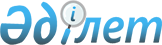 "2019-2021 жылдарға арналған аудандық бюджет туралы" Арал аудандық мәслихатының 2018 жылғы 21 желтоқсандағы № 208 шешіміне өзгерістер енгізу туралы
					
			Мерзімі біткен
			
			
		
					Қызылорда облысы Арал аудандық мәслихатының 2019 жылғы 12 қыркүйектегі № 269 шешімі. Қызылорда облысының Әділет департаментінде 2019 жылғы 18 қыркүйекте № 6918 болып тіркелді. Қолданылу мерзімінің аяқталуына байланысты тоқтатылды
      "Қазақстан Республикасының Бюджет кодексі" Қазақстан Республикасының 2008 жылғы 4 желтоқсандағы кодексінің 109-бабына және "Қазақстан Республикасындағы жергілікті мемлекеттік басқару және өзін-өзі басқару туралы" Қазақстан Республикасының 2001 жылғы 23 қаңтардағы Заңының 6-бабының 1-тармағының 1) тармақшасына сәйкес Арал аудандық мәслихаты ШЕШІМ ҚАБЫЛДАДЫ:
      1. "2019-2021 жылдарға арналған аудандық бюджет туралы" Арал аудандық мәслихатының 2018 жылғы 21 желтоқсандағы № 208 шешіміне (нормативтік құқықтық актілердің мемлекеттік тіркеу Тізілімінде 6578 нөмірімен тіркелген, 2019 жылғы 5 қаңтарда Қазақстан Республикасы нормативтік құқықтық актілердің эталондық бақылау банкінде жарияланған) мынадай өзгерістер енгізілсін:
      1-тармақ мынадай жаңа редакцияда жазылсын:
      "1. 2019-2021 жылдарға арналған аудандық бюджет 1, 2 және 3-қосымшаларға сәйкес, оның ішінде 2019 жылға мынадай көлемде бекітілсін:
      1) кірістер – 16 777 562,7 мың теңге, оның ішінде:
      салықтық түсімдер –1 961 123 мың теңге;
      салықтық емес түсімдер – 13 567 мың теңге;
      негізгі капиталды сатудан түскен түсімдер – 43 781 мың теңге;
      трансферттер түсімдері – 14 759 091,7 мың теңге, оның ішінде субвенция көлемі – 9 087 456 мың теңге;
      2) шығындар – 16 777 772,5 мың теңге;
      3) таза бюджеттік кредит беру – 12 453 мың теңге;
      бюджеттік кредиттер – 22 725 мың теңге;
      бюджеттік кредиттерді өтеу –10 272 мың теңге;
      4) қаржы активтерімен операциялар бойынша сальдо – 16 000 мың теңге;
      қаржы активтерін сатып алу – 16 000 мың теңге;
      мемлекеттік қаржы активтерін сатудан түсетін түсімдер – 0;
      5) бюджет тапшылығы (профициті) – - 28 662,8 мың теңге;
      6) бюджет тапшылығын қаржыландыру (профицитін пайдалану) – 28 662,8 мың теңге.";
      аталған шешімінің 1, 4 қосымшалары осы шешмнің 1, 2 қосымшаларына сәйкес жаңа редакцияда жазылсын.
      2. Осы шешім 2019 жылғы 1 қаңтардан бастап қолданысқа енгізіледі және ресми жариялауға жатады. 2019 жылға арналған аудандық бюджет Аудандағы ауылдық округтердің бюджеттік бағдарламалары бойынша 2019 жылға арналған шығындар
      Кестенің жалғасы
					© 2012. Қазақстан Республикасы Әділет министрлігінің «Қазақстан Республикасының Заңнама және құқықтық ақпарат институты» ШЖҚ РМК
				
      Арал аудандық мәслихатының кезектен тыс
қырық тоғызыншы сессиясының төрағасы

Ж. Баймырзаев

      Арал аудандық мәслихатының хатшысы 

Д. Мадинов
2019 жылғы "12" қыркүйектегі № 269 Арал аудандық мәслихатының шешіміне 1 қосымша2018 жылғы "21" желтоқсандағы № 208 Арал аудандық мәслихатының шешіміне 1 қосымша
Санаты 
Санаты 
Санаты 
Санаты 
2019 жыл сомасы (мың теңге)
Сыныбы 
Сыныбы 
Сыныбы 
2019 жыл сомасы (мың теңге)
Ішкі сыныбы
Ішкі сыныбы
2019 жыл сомасы (мың теңге)
Атауы 
2019 жыл сомасы (мың теңге)
1
2
3
4
5
1. Кірістер
16 777 562,7
1
Салықтық түсімдер
1 961 123
01
Табыс салығы
309 271
2
Жеке табыс салығы
309 271
03
Әлеуметтiк салық
302 557
1
Әлеуметтiк салық
302 557
04
Меншiкке салынатын салықтар
1 300 633
1
Мүлiкке салынатын салықтар
1 244 205
3
Жер салығы
6 890
4
Көлiк құралдарына салынатын салық
48 622
5
Бiрыңғай жер салығы
916
05
Тауарларға, жұмыстарға және қызметтерге салынатын iшкi салықтар
40 647
2
Акциздер
6 842
3
Табиғи және басқа да ресурстарды пайдаланғаны үшiн түсетiн түсiмдер
13 914
4
Кәсiпкерлiк және кәсiби қызметтi жүргiзгенi үшiн алынатын алымдар
17 965
5
Ойын бизнесіне салық
1 926
 

08
Заңдық мәнді іс-әрекеттерді жасағаны және (немесе) оған уәкілеттігі бар мемлекеттік органдар немесе лауазымды адамдар құжаттар бергені үшін алынатын міндетті төлемдер
8 015
1
Мемлекеттiк баж
 8 015
2
Салықтық емес түсімдер
13 567
01
Мемлекеттік меншіктен түсетін кірістер
 9 698
5
Мемлекет меншігіндегі мүлікті жалға беруден түсетін кірістер 
9 415
7
Мемлекеттік бюджеттен берілген кредиттер бойынша сыйақылар
11
9
Мемлекет меншігінен түсетін басқа да кірістер
272
04
Мемлекекттік бюджеттен қаржыландырылатын, сондай-ақ Қазақстан Республикасы Ұлттық Банкінің бюджетінен (шығыстар сметасына) ұсталатын және қаржыландырылатын мемлекеттік мекемелер салатын айыппұлдар,өсімпұлдар,санкциялар,өндіріп алулар
322
1
Мемлекекттік бюджеттен қаржыландырылатын, сондай-ақ Қазақстан Республикасы Ұлттық Банкінің бюджетінен (шығыстар сметасына) ұсталатын және қаржыландырылатын мемлекеттік мекемелер салатын айыппұлдар,өсімпұлдар,санкциялар,өндіріп алулар
322
06
Өзге де салықтық емес түсімдер
3 547
1
Өзге де салықтық емес түсімдер
3 547
3
Негiзгi капиталды сатудан түсетін түсімдер
43 781
01
Мемлекеттік мекемелерге бекітілген мемлекеттік мүлікті сату
3 009
1
Мемлекеттік мекемелерге бекітілген мемлекеттік мүлікті сату
3 009
03
Жердi және материалдық емес активтердi сату
40 772
1
Жердi сату
36 672
2
Материалдық емес активтерді сату
4 100
4
Трансферттердің түсімдері
14 759 091,7
02
Мемлекеттiк басқарудың жоғары тұрған органдарынан түсетiн трансферттер
14 759 091,7
2
Облыстық бюджеттен түсетiн трансферттер
14 759 091,7
Функционалдық топ
Функционалдық топ
Функционалдық топ
Функционалдық топ
2019 жыл сомасы (мың теңге)
Бюджеттік бағдарламалардың әкімшісі
Бюджеттік бағдарламалардың әкімшісі
Бюджеттік бағдарламалардың әкімшісі
2019 жыл сомасы (мың теңге)
Бағдарлама 
Бағдарлама 
2019 жыл сомасы (мың теңге)
Атауы 
2019 жыл сомасы (мың теңге)
2. Шығындар
16 777 772,5
01
Жалпы сипаттағы мемлекеттік қызметтер
992 403
112
Аудан (облыстық маңызы бар қала) мәслихатының аппараты
33 143
001
Аудан (облыстық маңызы бар қала) мәслихатының қызметін қамтамасыз ету жөніндегі қызметтер
33 143
122
Аудан (облыстық маңызы бар қала) әкімінің аппараты
177 070
001
Аудан (облыстық маңызы бар қала) әкімінің қызметін қамтамасыз ету жөніндегі қызметтер
172 272
003
Мемлекеттік органның күрделі шығыстары
4 798
123
Қаладағы аудан, аудандық маңызы бар қала, кент, ауыл, ауылдық округ әкімінің аппараты
309 721
001
Қаладағы аудан, аудандық маңызы бар қаланың, кент, ауыл, ауылдық округ әкімінің қызметін қамтамасыз ету жөніндегі қызметтер
298 957,7
022
Мемлекеттік органның күрделі шығыстары
10 763,3
452
Ауданның (облыстық маңызы бар қаланың) қаржы бөлімі
299 473
 

001
Ауданның (облыстық маңызы бар қаланың) бюджеттін орындау және коммуналдық меншігін басқару саласындағы мемлекеттік саясатты іске асыру жөніндегі қызметтер
31 765
003
Салық салу мақсатында мүлікті бағалауды жүргізу
1 290
010
Жекешелендіру, коммуналдық меншікті басқару, жекешелендіруден кейінгі қызмет және осыған байланысты дауларды реттеу
400
113
Жергілікті бюджеттерден берілетін ағымдағы нысаналы трансферттер
248 058
805
Ауданның (облыстық маңызы бар қаланың) мемлекеттік сатып алу бөлімі
17 960
001
Жергілікті деңгейде мемлекеттік сатып алу саласындағы мемлекеттік саясатты іске асыру жөніндегі қызметтер
17 960
453
Ауданның (облыстық маңызы бар қаланың) экономика және бюджеттік жоспарлау бөлімі
33 465
 

001
Экономикалық саясатты, мемлекеттік жоспарлау жүйесін қалыптастыру және дамыту саласындағы мемлекеттік саясатты іске асыру жөніндегі қызметтер
33 465
458
Ауданның (облыстық маңызы бар қаланың) тұрғын үй-коммуналдық шаруашылығы, жолаушылар көлігі және автомобиль жолдары бөлімі
54 610
001
Жергілікті деңгейде тұрғын үй-коммуналдық шаруашылығы, жолаушылар көлігі және автомобиль жолдары саласындағы мемлекеттік саясатты іске асыру жөніндегі қызметтер
29 037
113
Жергілікті бюджеттерден берілетін ағымдағы нысаналы трансферттер
25 573
472
Ауданның (облыстық маңызы бар қаланың) құрылыс, сәулет және қала құрылысы бөлімі
125
040
Мемлекеттік органдардың объектілерін дамыту
125
493
Ауданның (облыстық маңызы бар қаланың) кәсіпкерлік, өнеркәсіп және туризм бөлімі
15 956
001
Жергілікті деңгейде кәсіпкерлікті, өнеркәсіпті және туризмді дамыту саласындағы мемлекеттік саясатты іске асыру жөніндегі қызметтер
15 956
801
Ауданның (облыстық маңызы бар қаланың) жұмыспен қамту, әлеуметтік бағдарламалар және азаматтық хал актілерін тіркеу бөлімі
68 840
001
Жергілікті деңгейде жұмыспен қамту, әлеуметтік бағдарламалар және азаматтық хал актілерін тіркеу саласындағы мемлекеттік саясатты іске асыру жөніндегі қызметтер
64 330
032
Ведомстволық бағыныстағы мемлекеттік мекемелер мен ұйымдардың күрделі шығыстары
4 510
02
Қорғаныс
10 809
122
Аудан (облыстық маңызы бар қала) әкімінің аппараты
10 809
005
Жалпыға бірдей әскери міндетті атқару шеңберіндегі іс-шаралар
4 705
006
Аудан (облыстық маңызы бар қала) ауқымындағы төтенше жағдайлардың алдын алу және оларды жою
1 000
007
Аудандық (қалалық) ауқымдағы дала өрттерінің, сондай-ақ мемлекеттік өртке қарсы қызмет органдары құрылмаған елдi мекендерде өрттердің алдын алу және оларды сөндіру жөніндегі іс-шаралар
5 104
03
Қоғамдық тәртіп, қауіпсіздік, құқықтық, сот, қылмыстық-атқару қызметі
10 672
 

458
Ауданның (облыстық маңызы бар қаланың) тұрғын үй-коммуналдық шаруашылығы, жолаушылар көлігі және автомобиль жолдары бөлімі
10 672
021
Елді мекендерде жол қозғалысы қауіпсіздігін қамтамасыз ету
10 672
04
Білім беру
9 780 984,5
123
Қаладағы аудан, аудандық маңызы бар қала, кент, ауыл, ауылдық округ әкімінің аппараты
235 667
004
Мектепке дейінгі тәрбие мен оқыту ұйымдарының қызметін қамтамасыз ету
213 578
041
Мектепке дейінгі білім беру ұйымдарында мемлекеттік білім беру тапсырысын іске асыруға
22 089
464
Ауданның (облыстық маңызы бар қаланың) білім бөлімі
267 716
040
Мектепке дейінгі білім беру ұйымдарында мемлекеттік білім беру тапсырысын іске асыруға
267 716
464
Ауданның (облыстық маңызы бар қаланың) білім бөлімі
8 886 304,5
003
Жалпы білім беру
8 745 302,5
006
Балаларға қосымша білім беру
141 002
465
Ауданның (облыстық маңызы бар қаланың) дене шынықтыру және спорт бөлімі
98 521
017
Балалар мен жасөспірімдерге спорт бойынша қосымша білім беру
98 521
472
Ауданның (облыстық маңызы бар қаланың) құрылыс, сәулет және қала құрылысы бөлімі
4 981
022
Бастауыш, негізгі орта және жалпы орта бiлiм беру объектілерін салу және реконструкциялау
4 981
464
Ауданның (облыстық маңызы бар қаланың) білім бөлімі
287 795
001
Жергілікті деңгейде білім беру саласындағы мемлекеттік саясатты іске асыру жөніндегі қызметтер
35 683
 

005
Ауданның (облыстық маңызы бар қаланың) мемлекеттiк бiлiм беру мекемелер үшiн оқулықтар мен оқу-әдiстемелiк кешендерді сатып алу және жеткiзу
191 508
007
Аудандық (қалалық) ауқымдағы мектеп олимпиадаларын және мектептен тыс іс-шараларды өткізу
1 345
 

015
Жетім баланы (жетім балаларды) және ата-аналарының қамқорынсыз қалған баланы (балаларды) күтіп-ұстауға қамқоршыларға (қорғаншыларға) ай сайынғы ақшалай қаражат төлемі
24 322
029
Балалар мен жасөспірімдердің психикалық денсаулығын зерттеу және халыққа психологиялық – медициналық-педагогикалық консультациялық көмек көрсету
11 722
067
Ведомстволық бағыныстағы мемлекеттік мекемелер мен ұйымдардың күрделі шығыстары
21 696
068
Халықтың компьютерлік сауаттылығын арттыруды қамтамасыз ету
1 519
05
Денсаулық сақтау 
1 549
123
Қаладағы аудан, аудандық маңызы бар қала, кент, ауыл, ауылдық округ әкімінің аппараты
1 549
 

002
Шұғыл жағдайларда сырқаты ауыр адамдарды дәрігерлік көмек көрсететін ең жақын денсаулық сақтау ұйымына дейін жеткізуді ұйымдастыру
1 549
06
Әлеуметтiк көмек және әлеуметтiк қамсыздандыру
2 068 260,5
464
Ауданның (облыстық маңызы бар қаланың) білім бөлімі
2 625
030
Патронат тәрбиешілерге берілген баланы (балаларды) асырап бағу
2 625
801
Ауданның (облыстық маңызы бар қаланың) жұмыспен қамту, әлеуметтік бағдарламалар және азаматтық хал актілерін тіркеу бөлімі
1 178 125,3
010
Мемлекеттік атаулы әлеуметтік көмек 
1 178 125,3
123
Қаладағы аудан, аудандық маңызы бар қала, кент, ауыл, ауылдық округ әкімінің аппараты
9 516
003
Мұқтаж азаматтарға үйінде әлеуметтік көмек көрсету
9 516
801
Ауданның (облыстық маңызы бар қаланың) жұмыспен қамту, әлеуметтік бағдарламалар және азаматтық хал актілерін тіркеу бөлімі
833 326,2
004
Жұмыспен қамту бағдарламасы
487 472
 

006
Ауылдық жерлерде тұратын денсаулық сақтау, білім беру, әлеуметтік қамтамасыз ету, мәдениет, спорт және ветеринар мамандарына отын сатып алуға Қазақстан Республикасының заңнамасына сәйкес әлеуметтік көмек көрсету
24 319
007
Тұрғын үйге көмек көрсету
17 047
008
1999 жылдың 26 шілдесінде "Отан", "Даңқ" ордендерімен марапатталған, "Халық Қаһарманы" атағын және республиканың құрметті атақтарын алған азаматтарды әлеуметтік қолдау
417,1
009
Үйден тәрбиеленіп оқытылатын мүгедек балаларды материалдық қамтамасыз ету
5 303
011
Жергілікті өкілетті органдардың шешімі бойынша мұқтаж азаматтардың жекелеген топтарына әлеуметтік көмек
143 320,4
014
Мұқтаж азаматтарға үйде әлеуметтiк көмек көрсету
1 815
 

017
Оңалтудың жеке бағдарламасына сәйкес мұқтаж мүгедектердi мiндеттi гигиеналық құралдармен қамтамасыз ету, қозғалуға қиындығы бар бірінші топтағы мүгедектерге жеке көмекшінің және есту бойынша мүгедектерге қолмен көрсететiн тіл маманының қызметтерін ұсыну 
96 573,7
023
Жұмыспен қамту орталықтарының қызметін қамтамасыз ету 
57 059
801
Ауданның (облыстық маңызы бар қаланың) жұмыспен қамту, әлеуметтік бағдарламалар және азаматтық хал актілерін тіркеу бөлімі
44 668
018
Жәрдемақыларды және басқа да әлеуметтік төлемдерді есептеу, төлеу мен жеткізу бойынша қызметтерге ақы төлеу
2 917
050
Қазақстан Республикасында мүгедектердің құқықтарын қамтамасыз етуге және өмір сүру сапасын жақсарту 
41 751
07
Тұрғын үй-коммуналдық шаруашылық
224 581,4
 

458
Ауданның (облыстық маңызы бар қаланың) тұрғын үй-коммуналдық шаруашылығы, жолаушылар көлігі және автомобиль жолдары бөлімі
477
049
Көп пәтерлі тұрғын үйлерде энергетикалық аудит жүргізу 
477
472
Ауданның (облыстық маңызы бар қаланың) құрылыс, сәулет және қала құрылысы бөлімі
32 896
003
Коммуналдық тұрғын үй қорының тұрғын үйін жобалау және (немесе) салу, реконструкциялау
2 200
004
Инженерлік-коммуникациялық инфрақұрылымды жобалау, дамыту және (немесе) жайластыру
30 696
 

458
Ауданның (облыстық маңызы бар қаланың) тұрғын үй-коммуналдық шаруашылығы, жолаушылар көлігі және автомобиль жолдары бөлімі
1 979
012
Сумен жабдықтау және су бұру жүйесінің жұмыс істеуі
1 979
472
Ауданның (облыстық маңызы бар қаланың) құрылыс, сәулет және қала құрылысы бөлімі
177 015,4
005
Коммуналдық шаруашылығын дамыту
36 733
006
Сумен жабдықтау және су бұру жүйесін дамыту 
140 282,4
123
Қаладағы аудан, аудандық маңызы бар қала, кент, ауыл, ауылдық округ әкімінің аппараты
11 214
008
Елді мекендердегі көшелерді жарықтандыру
7 119
009
Елдi мекендердiң санитариясын қамтамасыз ету
4 095
458
Ауданның (облыстық маңызы бар қаланың) тұрғын үй-коммуналдық шаруашылығы, жолаушылар көлігі және автомобиль жолдары бөлімі
1 000
015
Елдi мекендердегі көшелердi жарықтандыру
1 000
08
Мәдениет, спорт, туризм және ақпараттық кеңістiк
713 737
123
Қаладағы аудан, аудандық маңызы бар қала, кент, ауыл, ауылдық округ әкімінің аппараты
188 298
006
Жергілікті деңгейде мәдени-демалыс жұмысын қолдау
188 298
455
Ауданның (облыстық маңызы бар қаланың) мәдениет және тілдерді дамыту бөлімі
148 893
003
Мәдени-демалыс жұмысын қолдау
143 167
009
Тарихи-мәдени мұра ескерткіштерін сақтауды және оларға қол жетімділікті қамтамасыз ету
5 726
465
Ауданның (облыстық маңызы бар қаланың) дене шынықтыру және спорт бөлімі
117 781
001
Жергілікті деңгейде дене шынықтыру және спорт саласындағы мемлекеттік саясатты іске асыру жөніндегі қызметтер
16 352
004
Мемлекеттік органның күрделі шығыстары
955
005
Ұлттық және бұқаралық спорт түрлерін дамыту
66 817
006
Аудандық (облыстық маңызы бар қалалық) деңгейде спорттық жарыстар өткізу
33 002
032
Ведомстволық бағыныстағы мемлекеттік мекемелер мен ұйымдардың күрделі шығыстары
655
472
Ауданның (облыстық маңызы бар қаланың) құрылыс, сәулет және қала құрылысы бөлімі
1 000
008
Спорт объектілерін дамыту
1 000
455
Ауданның (облыстық маңызы бар қаланың) мәдениет және тілдерді дамыту бөлімі
147 468
006
Аудандық (қалалық) кiтапханалардың жұмыс iстеуi
145 231
007
Мемлекеттік тілді және Қазақстан халқының басқа да тілдерін дамыту
2 237
456
Ауданның (облыстық маңызы бар қаланың) ішкі саясат бөлімі
15 000
002
Мемлекеттік ақпараттық саясат жүргізу жөніндегі қызметтер
15 000
455
Ауданның (облыстық маңызы бар қаланың) мәдениет және тілдерді дамыту бөлімі
19 960
 

001
Жергілікті деңгейде тілдерді және мәдениетті дамыту саласындағы мемлекеттік саясатты іске асыру жөніндегі қызметтер
18 687
032
Ведомстволық бағыныстағы мемлекеттік мекемелер мен ұйымдардың күрделі шығыстары 
1 273
456
Ауданның (облыстық маңызы бар қаланың) ішкі саясат бөлімі
75 337
 

001
Жергілікті деңгейде ақпарат, мемлекеттілікті нығайту және азаматтардың әлеуметтік сенімділігін қалыптастыру саласында мемлекеттік саясатты іске асыру жөніндегі қызметтер
36 131
003
Жастар саясаты саласында іс-шараларды іске асыру
35 060
006
Мемлекеттік органның күрделі шығыстары
3 146
032
Ведомстволық бағыныстағы мемлекеттік мекемелер мен ұйымдардың күрделі шығыстары 
1 000
09
Отын - энергетика кешенi және жер қойнауын пайдалану
178 395
458
Ауданның (облыстық маңызы бар қаланың) тұрғын үй-коммуналдық шаруашылығы, жолаушылар көлігі және автомобиль жолдары бөлімі
6 500
019
Жылу – энергетикалық жүйені дамыту 
6 500
472
Ауданның (облыстық маңызы бар қаланың) құрылыс, сәулет және қала құрылысы бөлімі
171 895
009
Жылу – энергетикалық жүйені дамыту 
171 895
 

10
Ауыл, су, орман, балық шаруашылығы, ерекше қорғалатын табиғи аумақтар, қоршаған ортаны және жануарлар дүниесін қорғау, жер қатынастары
295 573,6
462
Ауданның (облыстық маңызы бар қаланың) ауыл шаруашылығы бөлімі
25 148
001
Жергілікті деңгейде ауыл шаруашылығы саласындағы мемлекеттік саясатты іске асыру жөніндегі қызметтер
25 148
472
Ауданның (облыстық маңызы бар қаланың) құрылыс, сәулет және қала құрылысы бөлімі
24 363,6
010
Ауыл шаруашылығы обьектілерін дамыту
24 363,6
473
Ауданның (облыстық маңызы бар қаланың) ветеринария бөлімі
214 113
001
Жергілікті деңгейде ветеринария саласындағы мемлекеттік саясатты іске асыру жөніндегі қызметтер
34 720
003
Мемлекеттік органның күрделі шығыстары
250
006
Ауру жануарларды санитарлық союды ұйымдастыру
1 072
007
Қаңғыбас иттер мен мысықтарды аулауды және жоюды ұйымдастыру
5 984
008
Алып қойылатын және жойылатын ауру жануарлардың, жануарлардан алынатын өнімдер мен шикізаттың құнын иелеріне өтеу
1 000
009
Жануарлардың энзоотиялық аурулары бойынша ветеринариялық іс-шараларды жүргізу
13 543
010
Ауыл шаруашылығы жануарларын сәйкестендіру жөніндегі іс-шараларды өткізу
2 194
011
Эпизоотияға қарсы іс-шаралар жүргізу
155 350
463
Ауданның (облыстық маңызы бар қаланың) жер қатынастары бөлімі
22 349
 

001
Аудан (облыстық маңызы бар қала) аумағында жер қатынастарын реттеу саласындағы мемлекеттік саясатты іске асыру жөніндегі қызметтер
16 171
006
Аудандардың, облыстық маңызы бар, аудандық маңызы бар қалалардың, кенттердiң, ауылдардың, ауылдық округтердiң шекарасын белгiлеу кезiнде жүргiзiлетiн жерге орналастыру
5 720
007
Мемлекеттік органның күрделі шығыстары
458
462
Ауданның (облыстық маңызы бар қаланың) ауыл шаруашылығы бөлімі
9 600
099
Мамандарға әлеуметтік қолдау көрсету жөніндегі шараларды іске асыру
9 600
11
Өнеркәсіп, сәулет, қала құрылысы және құрылыс қызметі
24 300
472
Ауданның (облыстық маңызы бар қаланың) құрылыс, сәулет және қала құрылысы бөлімі
24 300
001
Жергілікті деңгейде құрылыс, сәулет және қала құрылысы саласындағы мемлекеттік саясатты іске асыру жөніндегі қызметтер
24 300
12
Көлiк және коммуникация
853 976
 

458
Ауданның (облыстық маңызы бар қаланың) тұрғын үй-коммуналдық шаруашылығы, жолаушылар көлігі және автомобиль жолдары бөлімі
853 976
022
Көлік инфрақұрылымын дамыту
106 936
023
Автомобиль жолдарының жұмыс істеуін қамтамасыз ету
114 886
051
Көлiк инфрақұрылымының басым жобаларын іске асыру
632 154
13
Басқалар 
37 073
493
Ауданның (облыстық маңызы бар қаланың) кәсіпкерлік, өнеркәсіп және туризм бөлімі
428
006
Кәсіпкерлік қызметті қолдау
428
123
Қаладағы аудан, аудандық маңызы бар қала, кент, ауыл, ауылдық округ әкімінің аппараты
1300
040
Өңірлерді дамытудың 2020 жылға дейінгі бағдарламасы шеңберінде өңірлерді экономикалық дамытуға жәрдемдесу бойынша шараларды іске асыру
1300
452
Ауданның (облыстық маңызы бар қаланың) қаржы бөлімі
35 345
012
Ауданның (облыстық маңызы бар қаланың) жергілікті атқарушы органының резерві 
35 345
14
Борышқа қызмет көрсету
11
452
Ауданның (облыстық маңызы бар қаланың) қаржы бөлімі
11
013
Жергілікті атқарушы органдардың облыстық бюджеттен қарыздар бойынша сыйақылар мен өзге де төлемдерді төлеу бойынша борышына қызмет көрсету
11
15
Трансферттер
1 585 447,5
452
Ауданның (облыстық маңызы бар қаланың) қаржы бөлімі
1 585 447,5
006
Пайдаланылмаған (толық пайдаланылмаған) нысаналы трансферттерді қайтару
40,5
024
Заңнаманы өзгертуге байланысты жоғары тұрған бюджеттің ш

ығындарын өтеуге төменгі тұрған бюджеттен ағымдағы нысаналы трансферттер
504 173
038
Субвенциялар
1 057 792
051
Жергілікті өзін-өзі басқару органдарына берілетін трансферттер
23 442
3. Таза бюджеттік кредит беру
12 453
Бюджеттік кредиттер
22 725
10
Ауыл, су, орман, балық шаруашылығы, ерекше қорғалатын табиғи аумақтар, қоршаған ортаны және жануарлар дүниесін қорғау, жер қатынастары
22 725
462
Ауданның (облыстық маңызы бар қаланың) ауыл шаруашылығы бөлімі
22 725
008
Мамандарды әлеуметтік қолдау шараларын іске асыру үшін бюджеттік кредиттер
22 725
5
Бюджеттік кредиттерді өтеу
10 272
1
Мемлекеттік бюджеттен берілген бюджеттік кредиттерді өтеу
10 272
13
Жеке тұлғаларға жергілікті бюджеттен берілген бюджеттік кредиттерді өтеу
10 272
4. Қаржы активтерімен жасалатын операциялар бойынша сальдо
16 000
Қаржы активтерін сатып алу
16 000
07
Тұрғын үй-коммуналдық шаруашылық
16 000
458
Ауданның (облыстық маңызы бар қаланың) тұрғын үй-коммуналдық шаруашылығы, жолаушылар көлігі және автомобиль жолдары бөлімі
16 000
054
Қазақстан Республикасының орнықты дамуына және өсуіне жәрдемдесу шеңберінде квазимемлекеттік сектор субъектілерінің жарғылық капиталын ұлғайту
16 000
5. Бюджет тапшылығы (профициті)
-28 662,8
6. бюджет тапшылығын қаржыландыру (профицитін пайдалану)
28 662,8
Қарыздар түсімі
0
7
Қарыздар түсімі
22 725
2
Қарыз алу келісім-шарттары
22 725
03
Ауданның (облыстық маңызы бар қаланың) жергілікті атқарушы органы алатын қарыздар
22 725
16
Қарыздарды өтеу
10 272
452
Ауданның (облыстық маңызы бар қаланың) қаржы бөлімі
10 272
008
Жергілікті атқарушы органның жоғары тұрған бюджет алдындағы борышын өтеу
10 272
021
Жергілікті бюджеттен бөлінген пайдаланылмаған бюджеттік кредиттерді қайтару
0
8
Бюджет қаражатының пайдаланылатын қалдықтары
16 209,8
1
Бюджет қаражатының бос қалдықтары
16 475,3
2
Есепті кезең соңындағы бюджет қаражатының қалдықтары
265,52019 жылғы "12" қыркүйектегі № 269 Арал аудандық мәслихатының шешіміне 2-қосымша2018 жылғы "21" желтоқсандағы № 208 Арал аудандық мәслихатының шешіміне 4-қосымша
№
Атауы
Бюд-жеттік сыныптау коды-(123001) Қаладағы аудан, аудандық маңызы бар қала, кент, ауыл, ауылдық округ әкімінің қызметін қамта-масыз ету жөнін-дегі қызмет-тер
Бюд-жеттік сыныптау коды-(123002) Ерекше жағдай-ларда сырқаты ауыр адам-дарды дәрі-герлік көмек көрсе-тетін ең жақын денсау-лық сақтау ұйымына жеткізуді ұйым-дастыру
Бюд-жеттік сыныптау коды-(123003) Мұқтаж азамат-тарға үйде әлеу-меттік көмек көрсету
Бюд-жеттік сыныптау коды-(123004) Мектепке дейінгі тәрбие мен оқыту ұйым-дарының қызметін қамта-масыз ету
Бюд-жеттік сыныптау коды-(123006) Жергі-лікті дең-гейде мәдени-демалыс жұмыс-тарын қолдау
Бюд-жеттік сыныптау коды-(123008) Елді мекен-дердің көше-лерін жарық-тандыру
1
2
3
4
5
6
7
8
1
Аралқұм ауылдық округі әкімінің аппараты
18 658
0
1 313
0
8 343
386
2
Атанши ауылдық округі әкімінің аппараты
17 974
125
0
0
8 748
119
3
Ақирек ауылдық округі әкімінің аппараты
17 266
86
1 361
18 143
8 762
625
4
Бөген ауылдық округі әкімінің аппараты
17 825
90
2 178
28 424
16 881
606
5
Беларан ауылдық округі әкімінің аппараты
17 961
141
0
0
8 641
184
6
Бекбауыл ауылдық округі әкімінің аппараты
17 657,7
105
1 630
0
16 684
562
7
Жаңақұрылыс ауылдық округі әкімінің аппараты
18 154
184
0
31 305
7 998
822
8
Жіңішкеқұм ауылдық округі әкімінің аппараты
17 799
51
0
0
8 103
259
9
Жетес би ауылдық округі әкімінің аппараты
17 055
76
0
0
8 329
844
10
Қаратерең ауылдық округі әкімінің аппараты
17 969
125
2 110
0
8 013
347
11
Құланды ауылдық округі әкімінің аппараты
20 438
255
0
0
14 478
228
12
Қосаман ауылдық округі әкімінің аппараты
17 294
71
0
0
16 532
368
13
Қосжар ауылдық округі әкімінің аппараты
14 493
79
0
0
8 796
347
14
Мергенсай ауылдық округі әкімінің аппараты
18 743
67
924
63 815
8 504
205
15
Райым ауылдық округі әкімінің аппараты
17 879
0
0
55 183
31 314
292
16
Сазды ауылдық округі әкімінің аппараты
15 383
71
0
16 708
8 172
171
17
Сапақ ауылдық округі әкімінің аппараты
16 409
23
0
0
754
Жинағы
298 957,7
1 549
9 516
213 578
188 298
7 119
№
Атауы
Бюд-жеттік сыныптау коды-(123009) Елді мекен-дердің санита-риясын қамта-масыз ету
Бюд-жеттік сыныптау коды-(123022) Мемле-кеттік орган-дардың күрделі шығыс-тары
Бюд-жеттік сыныптау коды-(123040) Өңірлерді дамы-тудың 2020 жылға дейінгі бағдар-ламасы шеңбе-рінде өңірлерді эконо-микалық дамытуға жәрдем-десу бойынша шара-ларды іске асыру
Бюджеттік сыныптау коды-(123041) Мектепке дейінгі білім беру ұйым-дарында мемле-кеттік білім беру тапсы-рысын іске асыруға
Жинағы
1
2
9
10
11
12
13
1
Аралқұм ауылдық округі әкімінің аппараты
315
827
0
29 842,0
2
Атанши ауылдық округі әкімінің аппараты
210
621
0
27 797,0
3
Ақирек ауылдық округі әкімінің аппараты
210
621,3
7 889
54 963,3
4
Бөген ауылдық округі әкімінің аппараты
315
621
6 311
73 251,0
5
Беларан ауылдық округі әкімінің аппараты
210
621
0
27 758,0
6
Бекбауыл ауылдық округі әкімінің аппараты
315
621
0
37 574,7
7
Жаңақұрылыс ауылдық округі әкімінің аппараты
210
621
0
59 294,0
8
Жіңішкеқұм ауылдық округі әкімінің аппараты
210
621
0
27 043,0
9
Жетес би ауылдық округі әкімінің аппараты
210
621
0
27 135,0
10
Қаратерең ауылдық округі әкімінің аппараты
315
621
1 300
0
30 800,0
11
Құланды ауылдық округі әкімінің аппараты
210
621
0
36 230,0
12
Қосаман ауылдық округі әкімінің аппараты
210
621
0
35 096,0
13
Қосжар ауылдық округі әкімінің аппараты
210
621
0
24 546,0
14
Мергенсай ауылдық округі әкімінің аппараты
210
621
0
93 089,0
15
Райым ауылдық округі әкімінің аппараты
315
621
0
105 604,0
16
Сазды ауылдық округі әкімінің аппараты
210
621
7 889
49 225,0
17
Сапақ ауылдық округі әкімінің аппараты
210
621
0
18 017,0
Жинағы
4 095
10 763,3
1 300,0
22 089
757 265,0